Общероссийская общественная организацияАссоциация медицинских сестер РоссииВоронежская региональная ассоциация медицинских сестер. Мастер класс для специалистов с высшим сестринским и средним медицинским образованием.«Онконастороженность в рамках диспансеризации»«Медицинский городок-Убедись, что ты здоров!!!»ПРОГРАММАдата проведения 28 июля 2023 годаМесто проведения: Воронежская область, Терновский район, село Терновка, ул. Советская, д. 51, Муниципальное казенное учреждение культуры "Терновский межпоселенческий центр организации досуга населения"9.00-10.00Регистрация 10.00-10.10Приветственное слово Лектор – Вавилова Олеся Владимировна, к.м.н., начальник отдела координации деятельности подведомственных учреждений ДЗ ВО. Руководитель Рабочей группы по сестринскому делу при Департаменте здравоохранения ВО. ГВС по сестринскому делу ВО.10.10-10.25Доклад  «ВКК и БМД в рамках диспансеризации, диспансерного наблюдения, роль среднего медицинского персонала как непосредственного исполнителя ДОГВН "Лектор – Ситникова Людмила Владимировна, главная медицинская сестра БУЗ ВО ВОКЦМК, председатель секции «Эндоскопия» РАМС, заместитель председателя совета ассоциации работников здравоохранения ВО по сестринскому делуВ выступлении будут представлены обзор процессов проведения диспансеризации и диспансерного наблюдения непосредственно средним медицинским персоналом; этапы проведения диспансеризации, краткое описание 1 этапа диспансеризации, проведение внешнего и внутреннего контроля за организацией проведения ДОГВН в медицинской организации (внешний контроль осуществляют департамент здравоохранения Воронежской области, Территориальный фонд ОМС и страховые медицинские организации.)10.25-10.40Доклад «Организация работы кабинета фельдшера ФАП в рамках ДОГВН (проведение 1-го этапа диспансеризации)Лектор – Карелина Светлана Владимировна, главная медицинская сестра БУЗ ВО «ВГКБ № 2 им. К.В. Федяевского»В выступлении будет представлен обзор организации работы фельдшера ФАП при проведении 1 этапа диспансеризации и ПМО. Делегирование полномочий фельдшеру ФАП руководителем МО для выполнения отдельных функций лечащего врача в рамках 1 этапа диспансеризации. Функции и задачи фельдшера ФАП при проведении 1 этапа диспансеризации на ФАП.10.40-10.50Презентация «Формирование электронного паспорта участка ФАП в информационной системе»Лектор – Едрышова Оксана Владимировна, главная медицинская сестра БУЗ ВО «Павловская РБ»В выступлении будет представлен пример формирования электронного паспорта участка прикрепленного населения в региональной информационной системе Квазар.10.50-11.15Мастер-класс «Фельдшер ФАП  и пациент. 1 этап диспансеризации» Ведущий: Махинова Екатерина Николаевна – главная медицинская сестра БУЗ ВО «Таловская РБ» Студенты Бутурлиновского медицинского колледжа. В ходе мастер-класса ведущий с помощью статистов представит алгоритм проведения первого этапа диспансеризации с пациентом 19 лет, не проживающим на данный момент на прикрепленном участке, который обратился на ФАП при получении приглашения на диспансеризацию от страховой компании.11.15-11.25Видеоролик«Инструкция работы фельдшера по внесению информации 1 этапа диспансеризации в информационную систему»  В ходе видеоролика фельдшер ФАП Ольховатской РБ представит подробную инструкции о внесении информации в региональную информационную систему Квазар.11.25-11.35Доклад « Онконастороженность фельдшера ФАП при проведении 1 этапа диспансеризации в рамках ДОГВН» Лектор – Христенко Людмила Алексеевна, директор БПОУ ВО «Бутурлиновский медицинский колледж», преподаватель клинических дисциплин.В ходе выступления будет представлен краткий обзор статистических данных по онкозаболеваемости в ВО и РФ в целом. Онконастороженность и ранняя диагностика онкологических заболеваний в практике фельдшера ФАП, как медицинского работника первого звена при проведении 1 этапа диспансеризации на ФАП.11.35-12.00Мастер-класс " Деятельность кабинета раннего выявления онкологических заболеваний»Ведущий: Зенина Светлана Ивановна – главная медицинская сестра БУЗ ВО «Рамонская РБ», Студенты Бутурлиновского медицинского колледжа.В ходе мастер-класса ведущий расскажет о том, какие виды визуальных форм рака существуют. С помощью статистов проемонстрирует осмотр кожных покровов, лимфатических узлов. Отработка практических навыков обследования молочной железы с наличием патологических очагов участниками мастер-класса на муляже.12.00-12.20Мастер-класс " Осмотр ротовой полости на ФАП»Ведущий: Безрукова Наталья Ивановна – главная медицинская сестра БУЗ ВО «ВДКСП № 2»В ходе мастер-класса ведущий представит алгоритм осмотра ротовой полости при проведении фельдшером ФАП 1 этапа диспансеризации, а также познакомит аудиторию с технологией оптической визуализации слизистой оболочки полости рта (аутофлуоресцентная стоматоскопия).12.20-12.25Видеоролик «Проведение аутофлуоресцентной стоматоскопии» В ходе видеоролика Азизов Камран Шахварович - главный врач БУЗ ВО «ВДСП №2», представит подробную инструкции о проведении аутофлуоресцентной стоматоскопии при плановом приеме. 12.25-12.40Заключительное слово представителя ДЗ ВО с подведением итогов мастер класса. Обсуждение. Ответы на вопросы. Представление раздаточного материала.Председатель программного комитета,заведующий кабинетом управления сестринской деятельностью - врач-методист БУЗ ВО «Воронежская областная клиническая больница №1»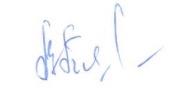 Пономарева В.В.